附件1：2022年度（六届）中国城市更新和既有建筑改造典型案例申报表项目类别及编号：                   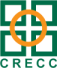 全联房地产商会城市更新分会2022年度（六届）中国城市更新和既有建筑改造典型案例申报表项目名称：                       单位名称：                       填表日期：         年    月    日填 写 说 明1、请在填表前认真阅读本说明，如需了解更多内容请联系活动组委会； 2、请如实、完整地填写申报表的各项内容，并将申报回执填写后打印，加盖公章邮寄到组委会办公室；3、提交案例申报表时，请同时以附件形式提供如下资料，发送至admin@csgxlm.com邮箱：营业执照、资质证书电子版或复印件各一份；企业（单位）负责人名片和项目负责人名片；项目信息对接人名片；项目改造后清晰的主图，改造前和改造后的对比图（各提供三张及以上，便于很清晰的看到改造效果），（图片像素要求：1MB以上）建立单独照片文件夹并对每张照片进行标注后打包提供；企业简介、企业Logo（分辨率在300dpi以上）、产品（服务/项目）介绍。 4、申报流程：企业提交申报表和申报回执 → 组委会工作人员与项目负责人进行沟通，确认申报材料内容和申报意愿 → 组委会对申报表进行初步审核 → 初审通过的项目正式参与征集活动。组委会联系方式办公地址：北京市海淀区三里河路九号住房和城乡建设部大院120幢一层邮寄地址：北京市海淀区三里河路九号住房和城乡建设部大院机关印刷室南一楼邮    编：100835                          联 系 人：张宝玉 010-58934033、18310066736（同微信）  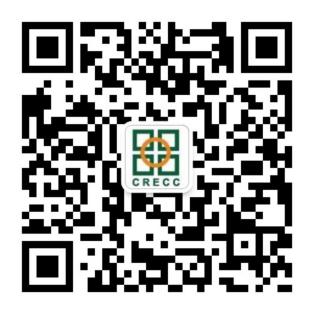 扫码关注更多信息      注：1、（*）项为必填项。上述内容如有非公开或不能对外的资料请注明。附件2：2022年（六届）中国城市更新杰出运营商申报表全联房地产商会城市更新分会2022年度（六届）中国城市更新杰出运营商申报表项目名称：                       单位名称：                       填表日期：         年    月    日填 写 说 明1、请在填表前认真阅读本说明，如需了解更多内容请联系组委会； 2、请如实、完整地填写申报表的各项内容，并将申报回执填写后打印，加盖公章邮寄到组委会办公室；3、提交申报表时，请同时以附件形式提供如下资料，发送至admin@csgxlm.com邮箱：营业执照、资质证书电子版或复印件各一份；企业（单位）负责人名片和品牌负责人名片；信息对接人名片；具有代表性的改造项目改造后清晰的主图，改造前和改造后的对比图（各提供三张及以上，便于很清晰的看到改造效果），（图片像素要求：1MB以上）建立单独照片文件夹并对每张照片进行标注后打包提供；企业简介、企业Logo（分辨率在300dpi以上）、产品（服务/项目/技术）介绍。 4、申报流程：企业提交申报表和申报回执 → 组委会工作人员与项目负责人进行沟通，确认申报材料内容和申报意愿 → 组委会对申报表进行初步审核 → 初审通过的项目正式参与征集活动。组委会联系方式办公地址：北京市海淀区三里河路九号住房和城乡建设部大院120幢一层邮寄地址：北京市海淀区三里河路九号住房和城乡建设部大院机关印刷室南一楼邮    编：100835                          联 系 人：张宝玉 010-58934033、18310066736（同微信）  扫码关注更多信息      注：1、（*）项为必填项。    2、上述内容如有非公开或不能对外的资料请注明。附件3   2022年度（六届）中国城市更新和既有建筑改造典型案例征集回执项目名称（*）申报单位（*）推荐单位（*）自荐/推荐自荐/推荐自荐/推荐项目区位（*）申报典型案例类别项目类型（*） 工业园区改造       商办（区）改造    城市街区改造 老旧小区改造       城中村改造        村镇改造   科技创新           公共服务设施 历史建筑(文化街区)保护利用           其他           工业园区改造       商办（区）改造    城市街区改造 老旧小区改造       城中村改造        村镇改造   科技创新           公共服务设施 历史建筑(文化街区)保护利用           其他           工业园区改造       商办（区）改造    城市街区改造 老旧小区改造       城中村改造        村镇改造   科技创新           公共服务设施 历史建筑(文化街区)保护利用           其他          项目规模（*）单位㎡总用地面积设计时间（*）竣工时间（*）更新前总建筑面积更新后总建筑面积更新前用地面积更新后用地面积更新前容积率更新后容积率更新前土地性质（*）更新后土地性质（*）更新前建筑用途（*）更新后建筑用途（*）更新前建筑高度更新后建筑高度更新前防火等级更新后防火等级更新前房屋结构更新后房屋结构更新前附属设施更新后附属设施更新前产权更新后产权更新组织方（*）更新投资方（*）更新设计方（*）总投资额（*）更新背景（*）项目改造前情况，更新改造的原因项目改造前情况，更新改造的原因项目改造前情况，更新改造的原因更新内容（*）项目在原有的基础上，进行了哪些更新项目在原有的基础上，进行了哪些更新项目在原有的基础上，进行了哪些更新更新资金来源（*）资金来源资金来源资金来源设计创新点（*）项目在更新改造的过程中，采用了哪些创新的设计方法与设计理念项目在更新改造的过程中，采用了哪些创新的设计方法与设计理念项目在更新改造的过程中，采用了哪些创新的设计方法与设计理念技术创新点（*）项目在更新改造的过程中，采用了哪些新技术项目在更新改造的过程中，采用了哪些新技术项目在更新改造的过程中，采用了哪些新技术模式创新（*）项目在更新改造的过程中，在资本运作、改造方式、施工流程等方面，采用了哪些新模式项目在更新改造的过程中，在资本运作、改造方式、施工流程等方面，采用了哪些新模式项目在更新改造的过程中，在资本运作、改造方式、施工流程等方面，采用了哪些新模式运营创新点（*）项目更新改造后，运营上有哪些创新项目更新改造后，运营上有哪些创新项目更新改造后，运营上有哪些创新更新效果陈述（*）通过更新改造后，城市片区或者建筑物面貌和功能有哪些改善；产业内容上有哪些变化；对当地的经济、文化、环境带来了哪些影响，对人民群众的生活产生了哪些积极的影响，对行业发展产生了那些积极作用。通过更新改造后，城市片区或者建筑物面貌和功能有哪些改善；产业内容上有哪些变化；对当地的经济、文化、环境带来了哪些影响，对人民群众的生活产生了哪些积极的影响，对行业发展产生了那些积极作用。通过更新改造后，城市片区或者建筑物面貌和功能有哪些改善；产业内容上有哪些变化；对当地的经济、文化、环境带来了哪些影响，对人民群众的生活产生了哪些积极的影响，对行业发展产生了那些积极作用。其他资料获得过那些荣誉；是否为当地行业标杆或示范项目；有过哪些新闻报道，如有，请提供报到内容及相关连接。获得过那些荣誉；是否为当地行业标杆或示范项目；有过哪些新闻报道，如有，请提供报到内容及相关连接。获得过那些荣誉；是否为当地行业标杆或示范项目；有过哪些新闻报道，如有，请提供报到内容及相关连接。宣传报道是否同意对申报资料进行编辑，并在分会及合作媒体进行宣传报道；是否同意将编辑后的内容集结成书，并面向社会公开。 是              否是否同意对申报资料进行编辑，并在分会及合作媒体进行宣传报道；是否同意将编辑后的内容集结成书，并面向社会公开。 是              否是否同意对申报资料进行编辑，并在分会及合作媒体进行宣传报道；是否同意将编辑后的内容集结成书，并面向社会公开。 是              否项目名称（*）申报单位（*）推荐单位（*）自荐/推荐自荐/推荐自荐/推荐企业地址（*）最具代表性的项目最具代表性的项目最具代表性的项目主要涉及的项目类型（*） 工业园区改造       商（办）区改造    城市街区改造 老旧小区改造       城中村改造        美丽乡村建设   科技创新           公共服务设施 历史建筑(文化街区)保护利用           其他           工业园区改造       商（办）区改造    城市街区改造 老旧小区改造       城中村改造        美丽乡村建设   科技创新           公共服务设施 历史建筑(文化街区)保护利用           其他           工业园区改造       商（办）区改造    城市街区改造 老旧小区改造       城中村改造        美丽乡村建设   科技创新           公共服务设施 历史建筑(文化街区)保护利用           其他          企业规模（*）年产值企业性质（*）运营项目数量（*）运营项目总面积（*）运营项目区域（*）2021年总体主营业务收入与2020年同比增长幅度（*）2021年总体主营业务收入与2020年同比增长幅度（*）2021年总体主营业务收入与2020年同比增长幅度（*）城市更新运营创造效益、占主营业务收入比例（*）城市更新运营创造效益、占主营业务收入比例（*）城市更新运营创造效益、占主营业务收入比例（*）企业简介（*）运营项目介绍（*）企业所有运营项目的基本概况（项目数量、城市分布等，可以列表形式），必须至少有一个项目申报典型案例。企业所有运营项目的基本概况（项目数量、城市分布等，可以列表形式），必须至少有一个项目申报典型案例。企业所有运营项目的基本概况（项目数量、城市分布等，可以列表形式），必须至少有一个项目申报典型案例。运营创新点（*）运营模式（*）资本运作方式（*）资金来源，资金用途，回报方式，回报年限资金来源，资金用途，回报方式，回报年限资金来源，资金用途，回报方式，回报年限运营效果陈述（*）其他资料获得过那些荣誉；有过哪些新闻报道，如有，请提供报到内容及相关连接。获得过那些荣誉；有过哪些新闻报道，如有，请提供报到内容及相关连接。获得过那些荣誉；有过哪些新闻报道，如有，请提供报到内容及相关连接。宣传报道是否同意对申报资料进行编辑，并在分会及合作媒体进行宣传报道；是否同意将编辑后的内容集结成书，并面向社会公开。 是              否是否同意对申报资料进行编辑，并在分会及合作媒体进行宣传报道；是否同意将编辑后的内容集结成书，并面向社会公开。 是              否是否同意对申报资料进行编辑，并在分会及合作媒体进行宣传报道；是否同意将编辑后的内容集结成书，并面向社会公开。 是              否单位名称(盖章)法定代表人法定代表人网    址邮编邮编单位地址单位负责人职务电子邮箱单位负责人手机电子邮箱项目负责人职务电子邮箱项目负责人手机电子邮箱申报对接人职务电子邮箱申报对接人手机电子邮箱注意事项：1.申报案例单位应对所提供图文资料保证真实合法有效；2.所有典型案例都会在城市更新分会官网和微信公众号上进行宣传；3.全联房地产商会城市更新分会将典型案例相关材料编辑整理，制作宣传材料；4.全联房地产商会城市更新分会组织有关媒体对典型案例进行深入、广泛宣传；注意事项：1.申报案例单位应对所提供图文资料保证真实合法有效；2.所有典型案例都会在城市更新分会官网和微信公众号上进行宣传；3.全联房地产商会城市更新分会将典型案例相关材料编辑整理，制作宣传材料；4.全联房地产商会城市更新分会组织有关媒体对典型案例进行深入、广泛宣传；注意事项：1.申报案例单位应对所提供图文资料保证真实合法有效；2.所有典型案例都会在城市更新分会官网和微信公众号上进行宣传；3.全联房地产商会城市更新分会将典型案例相关材料编辑整理，制作宣传材料；4.全联房地产商会城市更新分会组织有关媒体对典型案例进行深入、广泛宣传；注意事项：1.申报案例单位应对所提供图文资料保证真实合法有效；2.所有典型案例都会在城市更新分会官网和微信公众号上进行宣传；3.全联房地产商会城市更新分会将典型案例相关材料编辑整理，制作宣传材料；4.全联房地产商会城市更新分会组织有关媒体对典型案例进行深入、广泛宣传；注意事项：1.申报案例单位应对所提供图文资料保证真实合法有效；2.所有典型案例都会在城市更新分会官网和微信公众号上进行宣传；3.全联房地产商会城市更新分会将典型案例相关材料编辑整理，制作宣传材料；4.全联房地产商会城市更新分会组织有关媒体对典型案例进行深入、广泛宣传；注意事项：1.申报案例单位应对所提供图文资料保证真实合法有效；2.所有典型案例都会在城市更新分会官网和微信公众号上进行宣传；3.全联房地产商会城市更新分会将典型案例相关材料编辑整理，制作宣传材料；4.全联房地产商会城市更新分会组织有关媒体对典型案例进行深入、广泛宣传；注意事项：1.申报案例单位应对所提供图文资料保证真实合法有效；2.所有典型案例都会在城市更新分会官网和微信公众号上进行宣传；3.全联房地产商会城市更新分会将典型案例相关材料编辑整理，制作宣传材料；4.全联房地产商会城市更新分会组织有关媒体对典型案例进行深入、广泛宣传；